	Unione Veronese TartaroTione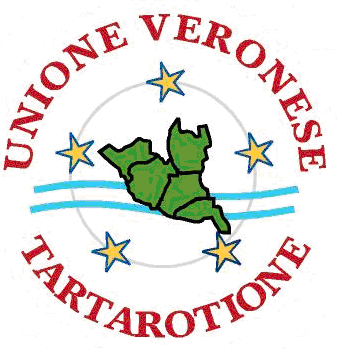 	(Erbè,Trevenzuolo)	(Provincia di Verona)	SERVIZIO SOCIALE	ASSEGNO DI MATERNITA’ ANNO 2019.Possono richiedere il contributo  “assegno di maternità” le madri, NON LAVORATRICI,  che non percepiscono alcun trattamento previdenziale di maternità, per le nascite, gli affidamenti preadottivi e le adozioni senza affidamento. Per beneficiare del contributo è necessario presentare domanda, debitamente compilata e sottoscritta dalla richiedente, su apposito modulo, entro e non oltre 6 MESI DALLA NASCITA del figlio/i Al momento della presentazione della domanda è OBBLIGATORIO allegare attestazione I.S.E.E., carta d’identità, codice IBAN e carta di soggiorno ( per cittadinine non comunitarie).	L’attestazione I.S.E.E. è rilasciata dall’INPS o dai CAAF .IL LIMITE I.S.E.E. del nucleo familiare composto da 3 componenti, stabilito dalla legge statale per l’anno 2019, è di € 17.330,01.L’assegno mensile misura intera è di € 346,39.Può presentare domanda anche la madre non italiana, purché in possesso di permesso di soggiorno di lungo periodo .Il Servizio Sociale dell’Unione Veronese TartaroTione , provvederà a raccogliere le domande pervenute, a controllarle e ad inoltrarle periodicamente  all’I.N.P.S. per la liquidazione che avverrà, con bonifico sul conto corrente bancario o postale delle aventi diritto.Per qualsiasi informazione, contattare il Servizio Sociale dell’Unione Veronese TartaroTione  o l’Assistente Sociale del proprio Comune tel. 045/7925371 – 045/6395200amministrativo.soc@unionetartarotione.vr.itprotocollo@pec.unionetartarotione.vr.it